ЧЕРКАСЬКА ОБЛАСНА РАДАГОЛОВАР О З П О Р Я Д Ж Е Н Н Я16.04.2024                                                                                          № 105-рПро надання одноразовоїгрошової допомогиВідповідно до статті 55 Закону України «Про місцеве самоврядування                   в Україні», рішення обласної ради від 29.12.2006 № 7-2/V «Про затвердження Положення про порядок та умови надання обласною радою одноразової грошової допомоги» (зі змінами), розпорядження Черкаської обласної військової адміністрації від 22.12.2023 № 807 «Про обласний бюджет Черкаської області на 2024 рік» (із змінами), враховуючи відповідні заяви депутатів обласної ради:1. Виділити виконавчому апарату обласної ради кошти в сумі                              440000,00 грн (головний розпорядник коштів – обласна рада, КПКВК 0113242 «Інші заходи у сфері соціального захисту і соціального забезпечення»)
для надання одноразової грошової допомоги громадянам за рахунок коштів обласного бюджету:2. Фінансово-господарському відділу виконавчого апарату обласної ради провести відповідні виплати.3. Контроль за виконанням розпорядження покласти на керуючого справами Горну Наталію та начальника фінансово-господарського відділу, головного бухгалтера виконавчого апарату обласної ради Янишпільську Вікторію.Голова	Анатолій ПІДГОРНИЙ1Андреєв Віктор Миколайович,  м. Черкаси 5000,002Бабушко Ніна Миколаївна,Звенигородський р-н, с. Суха Калигірка 20000,003Басараб Світлана Борисівна,  Черкаський р-н, с. Білозір'я 2000,004Белова Ксенія Максимівна,  м. Черкаси 7000,005Бирдін Олексій Павлович,  Звенигородський р-н, с. Мошурів 15000,006Бондаренко Олександр Анатолійович,  Черкаський р-н, м. Канів 6000,007Бородій Меланія Степанівна,  м. Черкаси 5000,008Василенко Раїса Антонівна,  м. Черкаси 10000,009Васькевич Валентина Вікторівна,  Уманський р-н, с. Скибин 6000,0010Головченко-Копил Олександра Василівна,Золотоніський р-н, с. Скородистик 40000,0011Гончар Людмила Олегівна,  м. Черкаси 5000,0012Демченко Олександр Анатолійович,  Уманський р-н, м. Жашків 6000,0013Демчук Тетяна Василівна,  Звенигородський р-н, с. Мошурів 10000,0014Діброва Ірина Олександрівна,  м. Черкаси 7000,0015Дивнич Меланія Павлівна,  Звенигородський р-н, с. Поташ 5000,0016Дунаєва Світлана Анатоліївна,  Уманський р-н, м. Жашків 3000,0017Дунаєва Тетяна Олександрівна,  Уманський р-н, м. Жашків 5000,0018Єрко Любов Іванівна,  м. Черкаси 2000,0019Жмуд Юрій Михайлович,  Уманський р-н, с. Хижня 6000,0020Жученко Володимир Васильович,  м. Черкаси 4000,0021Клімова Любов Борисівна,  Уманський р-н, м. Жашків 8000,0022Коваленко Олександр Якович,  м. Черкаси 20000,0023Коваль Віктор Костянтинович,  Уманський р-н, м. Жашків 5000,0024Коломієць Григорій Михайлович,  Уманський р-н, м. Жашків 8000,0025Кондращенко Костянтин Анатолійович,Звенигородський р-н, смт Лисянка 5000,0026Конурін Сергій Вячеславович,Звенигородський р-н, смт  Лисянка 10000,0027Костенко Надія Григорівна,Звенигородський р-н, с. Криві Коліна 5000,0028Кривко Валентина Миколаївна,  м. Черкаси 4000,0029Кудрявцев Олексій Вячеславович,  м. Черкаси 5000,0030Кулінець Альона Вікторівна,  Звенигородський р-н, м. Тальне 10000,0031Лубинець Валентина Іванівна,  м. Черкаси 4000,0032Лундіна Лариса Миколаївна,  м. Черкаси 2000,0033Макаренко Каріна Володимирівна,  м. Черкаси 77000,0034Марченко Володимир Іванович,  м. Черкаси 5000,0035Петренко Валентина Іванівна,  м. Черкаси 1000,0036Погоріла Людмила Петрівна,Черкаський р-н, с. Червона Слобода 5000,0037Прокопенко Асія Ахмедівна,Черкаський р-н, м. Корсунь-Шевченківський 2000,0038Проніна Тетяна Володимирівна,  м. Черкаси 3000,0039Рожченко Лідія Василівна,Звенигородський р-н, смт Катеринопіль 2000,0040Романенко Лідія Іванівна,  м. Черкаси 5000,0041Савченко Максим Валерійович,  Черкаський р-н, с. Свидівок 5000,0042Селіверстова Любов Василівна,  м. Черкаси 4000,0043Сіденко Лідія Тимофіївна,  Звенигородський р-н, с. Орли 5000,0044Скляр Надія Сергіївна,  м. Черкаси 2000,0045Сук Геннадій Петрович,Черкаський р-н, м. Корсунь-Шевченківський 3000,0046Сукач Олена Миколаївна,  м. Черкаси 7000,0047Таргонський Ярослав Миколайович,Звенигородський р-н, с. Ярошівка 5000,0048Теліженко Микола Матвійович,  Черкаський р-н, с. Єлізаветівка 6000,0049Тінькова Світлана Миколаївна,  м. Черкаси 9000,0050Ткаченко Тетяна Андріївна,  Звенигородський р-н, с. Селище 5000,0051Чепчур Валерій Васильович,  м. Черкаси 9000,0052Чередник Микола Іванович,  Уманський р-н, м. Жашків 10000,0053Юхимович Лариса Михайлівна,  м. Черкаси 10000,0054Янковий Сергій Валерійович,  Звенигородський р-н, с. Поташ 5000,00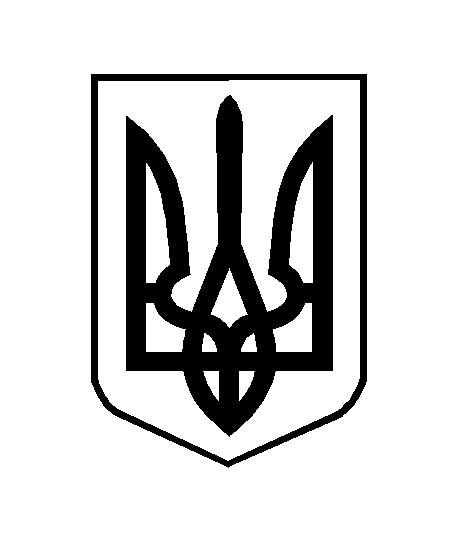 